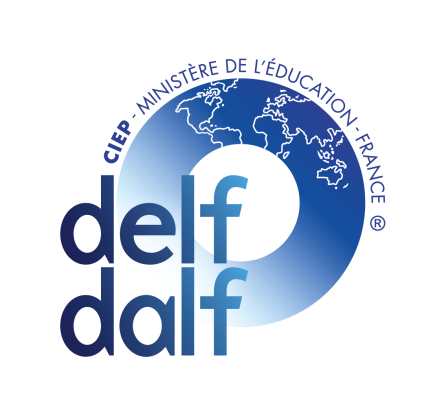 gamocdis safasuris gadaxda SesaZlebelia nebismieri bankidan. gadaxdisas aucileblad miuTiTeT:-gamocdaze gamsvleli kandidatis saxeli da gvari-gadaxdis daniSnuleba: “franguli enis gamocda”-rekvizitebi: saqarTvelos franguli instituti, s.k.: 203844402, banki / Bank:  s s ”Tibisi banki”b/kodi: TBCBGE22  ang/N°: GE12TB7398636160100001vadastureb, rom gavecani DELF/DALF-is gamocdebis zogad pirobebs da wesebs ( TandarTuli an vebgverdze www.institutfrancais.ge) da maT veTanxmebi.Sedgenilia(qalaqi)  ………………………….	 TariRi : ____ / ____ / _____		xelmowera :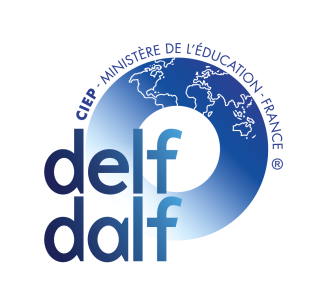 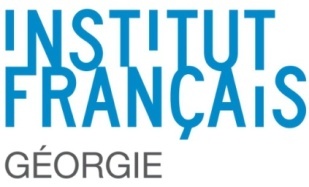 EXAMENS  INTERNATIONAUX DE FRANçAISfranguli enis  saerTaSoriso gamocdebi 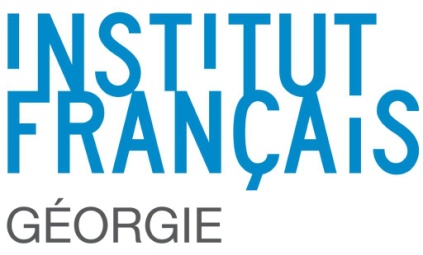  EXAMENS  INTERNATIONAUX DE FRANçAISfranguli enis  saerTaSoriso gamocdebi 2019 wlis 18-26 noemberiFICHE D’INSCRIPTION registraciis baraTi registraciis TariRiDELF Juniori (18 wlamde) :2019 wlis 1-18 oqtomberiDELF/DALF yvelasTvis :2019 wlis 7-23 oqtomberiregistraciis droorSabaTi –paraskevi 10:30 -18:30registraciis misamarTisaqarTvelos franguli institutidaviT aRmaSeneblis gamz. 750102 Tbilisi, saqarTveloregistraciisTvis saWiro sabuTebi- Sevsebuli da xelmowerili registraciis baraTi -piradobis damadasturebeli sabuTi fotoTi (piradobis mowmoba, pasporti, marTvis mowmoba, studentis baraTi, moswavlis baraTi)G-arCeuli gamocdis safasuris gadaxdis damadasturebeli dokumentigvari/saxeli qarTulad:  ________________________________________gvari/saxeli laTinurad:  _______________________________________( ID  baraTis an pasportis monacemebis mixedviT)dabadebis TariRi (dRe/Tve/weli): _____ /_____ /_____dabadebis adgili: ________________    dabadebis qveyana: _____________moqalaqeoba:  _____________________________telefonis nomeri: _________________________________________el-fosta:  _________________________ @ ______________________skola/universiteti, sadac amJamad swavlobT: _________________________________________________________________iyaviT Cawerili DELF/DALF-is gamocdaze?       diax  □                  ara  □  Cawerili xarT franguli institutis franguli enis kursebze 2019 wlis seqtembridan dRemde?                                   diax  □                  ara  □  gamocdebis Rirebuleba   A1 : 60 lari   A2 : 60 lari   B1 : 80 lari   B2 : 100 lari   C1 : 120 lari   C2 : 150 larigamocdaze gamoucxadeblobis SemTxvevaSi gamocdebis safasuri ar anazRaurdeba kandidatTa registracia SeuZlebelia dadgenili vadis amowurvis Semdeg msurs Cavewero Semdeg gamocdaze :DELF Juniori (18 wlamde)                               DELF yvelasTvis A1 Junior/18.11.2019 □				A1  Tous Publics/18.11.2019 □A2 Junior/19.11.2019 □				A2  Tous Publics/19.11.2019 □B1 Junior/20.11.2019 □				B1  Tous Publics/20.11.2019 □B2 Junior/22.11.2019 □				B2  Tous Publics/21.11.2019 □                                                                            DALFDALF  C1/25.11.2019      LSH □       SCI □DALF  C2/26.11.2019      LSH □       SCI □Règlement dES examens DELF DALFDELF DALF-is gamocdebis zogadi wesebi da pirobebi1. Règles d’inscription1.1. InscriptionL’inscription doit être effectuée au centre d’examens (Institut Français de Géorgie) avant la date limite d’inscription. L’inscription n’est valable que si les droits d’inscription ont été acquittés avant la date limite d’inscription. Les candidats ne peuvent pas repasser le même diplôme sans avoir auparavant renoncé par écrit au bénéfice du diplôme déjà obtenu. Il n’est pas possible de repasser uniquement une partie du diplôme.1.2. Coordonnées personnelles des candidatsL’inscription doit être remplie très soigneusement en indiquant toute information demandée. Les candidats ayant une double nationalité doivent à chaque session indiquer la même nationalité de leur choix. Pour des raisons techniques, il n’est pas possible de saisir deux nationalités. L’inscription doit être complétée et validée par le candidat lui-même ou par son représentant légal. La liste des documents à fournir figure sur le site du centre d’examens (Institut Français de Géorgie) www.institutfrancais.ge, rubrique « examens DELF DALF ». Les inscriptions incomplètes ne seront pas retenues. Tout changement de nom ou toute autre modification intervenant est à signaler au centre d’examens  (Institut Français de Géorgie) au plus tard le jour de l’examen.2. Horaires d’examens2.1. Communication des horaires d’examens aux candidatsLes candidats prennent eux-mêmes connaissance des horaires exacts de leurs épreuves écrites et orales sur le site Internet du centre d’examens (Institut Français de Géorgie), environ 2 semaines avant le premier jour des examens. Les candidats sont en principe convoqués sur une seule journée : le matin pour les épreuves écrites, l’après-midi pour les épreuves orales. En cas d’un nombre élevé de candidats, certaines épreuves peuvent être étalées sur deux jours.2.2. Demande de modification d’horaire par le candidatUne modification d’horaire ne peut intervenir que pour les épreuves individuelles et uniquement en cas de force majeure dûment motivée par le candidat, au minimum 3 jours avant le jour de l’examen.3. Empêchements3.1. Annulation d’inscriptionAucun remboursement des frais d’inscription n’est possible. Le candidat doit s’assurer avant de payer, qu’il sera bien disponible aux dates indiquées. Si un candidat ne se présente pas à l’examen ou n’y participe que partiellement, l’examen est considéré comme un échec et les droits d’inscription ne sont pas remboursés. Le report d’une inscription à une session d’examens ultérieure n’est pas possible.3.2. Retard et absenceLes candidats doivent se rendre au Centre d’examens au moins 20 minutes avant le début de l’examen. Un candidat arrivant après le début d’une épreuve ne sera en aucun cas admis dans la salle d’examens.4. Déroulement des examens4.1. Contrôle d’identitéLes candidats doivent se munir de leur convocation à l’examen et d’une pièce d’identité avec photo (carte d’identité, passeport, carte d’étudiant, carte d’élève, permis de conduire) lors des épreuves écrites et orales. Les candidats ne présentant pas de pièce d’identité avec photo ne seront pas autorisés à passer les examens et les droits d’inscription ne seront pas remboursés. Il convient de vérifier l’exactitude de vos informations personnelles qui figureront sur votre diplôme le jour de l’examen. Toute erreur non signalée le jour de l’examen ne sera plus corrigée par la suite.4.2. Déroulement des épreuvesLes épreuves écrites au crayon ne seront pas corrigées et ne sont donc pas valables. Les feuilles de brouillon ne seront ni corrigées ni notées. Tout document personnel (notes rédigées en dehors de l’examen, dictionnaire, etc.) est strictement interdit. Il est interdit d'utiliser le blanc correcteur. L’usage d’un dictionnaire unilingue est autorisé uniquement pour l’épreuve de production orale du DALF C1 et pour l’ensemble des épreuves du DALF C2. L’usage de téléphones portables ou tout appareil électronique est strictement interdit. La sortie de la salle d’examen est interdite pendant les épreuves. Toute communication entre les candidats pendant les examens est strictement interdite Le non-respect d’une de ces règles peut entraîner la nullité de votre examen.5. RésultatsLes résultats sont affichés sur le site Internet du centre d’examens (Institut Français de Géorgie) dans un délai d’environ 5 semaines après la passation des examens. Les résultats seront anonymes et seuls les numéros de candidats seront indiqués. Les candidats devront conserver la fiche d’inscription jusqu’à l’affichage des résultats. Aucun renseignement téléphonique ne sera communiqué. Les candidats peuvent venir chercher leur diplôme au centre d’examens (Institut Français de Géorgie) dans un délai de 2 mois après la publication des résultats. Une tierce personne peut le retirer à leur place. En attendant la délivrance du diplôme, une attestation de réussite peut être donnée au candidat sur demande motivée (préparation d’un dossier d’entrée dans une université française, etc.).6. Consultation des copiesLa consultation des copies n’est autorisée qu’en cas d’échec à l’examen, dans les 10 jours qui suivent l’annonce des résultats des examens. Le candidat doit demander un rendez-vous au centre d’examens (Institut français de Géorgie) et il est le seul autorisé à voir ses épreuves, sous le contrôle d’un employé du centre d’examens. Les candidats mineurs peuvent être accompagnés d’un représentant légal. Il ne sera en aucun cas transmis de photocopie de la totalité ou d’une partie des épreuves.7. RecoursLe jury est souverain et ses décisions sont fermes et définitives. Le candidat ne peut pas contester ses résultats sauf dans le cas d’une erreur matérielle ou technique. Le recours (mentionnant les faits et les raisons), est à adresser au centre d’examens (Institut Français de Géorgie) par lettre écrite (en français à partir du niveau B2) dans les 10 jours qui suivent l’annonce des résultats des examens.8. Protection des donnéesLe centre d’examens (Institut Français de Géorgie) garantit le respect et la protection des données personnelles des candidats. Les données personnelles sont utilisées exclusivement dans le cadre administratif du centre d’examens en Géorgie et du CIEP en France.1. gamocdaze registraciis wesi1.1. registraciaLkandidatma registracia unda gaiaros sagamocdo centrSi (saqarTvelos franguli instituti) registraciis vadis amowurvamde. registracia ZalaSi Sedis gamocdis safasuris registraciis vadebSi gadaxdis Semdeg. kandidats SeuZlia erTi da imave donis gamocdaze xelmeored gamosvla mxolod mas Semdeg, rac werilobiT uars ityvis ukve miRebul diplomze. SeuZlebelia gamocdis mxolod romelime nawilis xelaxla Cabareba.  1.2. kandidatis piradi monacemebiCaweris baraTi unda Seivsos yuradRebiT, moTxovnili informaciis srulad miTiTebiT. ormagi moqalaqeobis mqone kandidatebma yovel sesiaze survilisamebr unda miuTiTon erT-erTi maTgani.  teqnikuri mizezebidan gamomdinare, SeuZlebelia orive moqalaqeobis miTiTeba. registracia da misi damowmeba unda ganaxorcielos Tavad kandidatma an misma uflebamosilma warmomadgenelma. registraciisTvis saWiro sabuTebis CamonaTvali xelmisawvdomia sagamocdo centris (saqarTvelos franguli instituti) vebgverdze www.institutfrancais.ge,  rubrikaSi «DELF-is da DALF-is gamocdebi». arasruli dokumentaciiT registracia ar Catardeba. nebismieri cvlileba saxelsa da gvarSi an nebismieri sxva SesaZlo cvlileba sagamocdo centrs (saqarTvelos franguli instituti) unda ecnobos araugvianes gamocdis dRisa.2. gamocdebis ganrigi2.1. gamocdebis ganrigis kandidatebisaTvis gacnobakandidatebi Tavad ecnobian weriTi da zepiri gamocdebis zust ganrigs sagamocdo centris (saqarTvelos franguli instituti) vebgverdze, gamocdebis dawyebamde daaxloebiT 2 kviriT adre. rogorc wesi, kandidatebi unda gamocxaddnen erTi da imave dRis ganmavlobaSi: dilas weriT gamocdebze, dRis meore naxevarSi ki zepir gamocdebze. kandidatebis didi raodenobis SemTxvevaSi, zogierTi gamocda SeiZleba gadanawildes or dReze.2.2. kandidatis mier gamocdis ganrigis Secvlis moTxovnaSesaZlebelia mxolod zepiri gamocdis ganrigis Secvla  da isic mxolod forsmaJorul situaciaSi kandidatis mier saTanadod dasabuTebuli Txovnis safuZvelze, gamocdamde minimum 3 dRiT adre.3. ExelisSemSleli faqtorebi3.1. registraciis gauqmebaregistraciisas gadaxdili Tanxis dabruneba ar xdeba. Tanxis gadaxdamde, kandidati darwmunebuli unda iyos, rom miTiTebul dReebSi igi SeZlebs gamocdaze mosvlas. Tu kandidati ar an nawilobriv gamocxaddeba gamocdaze, igi CaWrilad gamocxaddeba da mas gamocdis safasuri ar daubrundeba. SeuZlebelia registraciis erTi sagamocdo sesiidan meoreze gadatana.3.2. dagvianeba da argamocxadebakandidatebi sagamocdo centrSi unda gamocxaddnen gamocdis dawyebamde minimum 20 wuTiT adre. kandidati, romelic gamocxaddeba gamocdis dawyebis Semdeg, ar daiSveba sagamocdo oTaxSi.4. gamocdebis msvleloba4.1. kandidatis identobis kontroliweriT da zepir gamocdaze gamocxadebisas, kandidats Tan unda hqondes gamocdaze Caweris baraTi da piradobis damadasturebeli  sabuTi fotoTi (piradobis mowmoba, pasporti, studentis baraTi, moswavlis baraTi, marTvis mowmoba). kandidatebi, romlebic ar warmoadgenen piradobis damadasturebel sabuTs fotoTi, ar daiSvebian gamocdaze da gamocdis safasuri ar aunazRaurdebaT. kandidatma gamocdis dRes unda Seamowmos im piradi informaciis sizuste, romelic SemdgomSi diplomze aisaxeba. Secdoma, romlis Sesaxebac kandidati gamocdis dRes ar miuTiTebs, ar gaswordeba.4.2. gamocdebis msvlelobafanqriT Sesrulebuli naweri ar gaswordeba. Savad naweri ar gaswordeba da arc Sefasdeba. akrZalulia nebismieri piradi nivTis (gamocdis miRma Sesrulebuli Canawerebi, leqsikoni da sxv.) gamocdaze Setana. dauSvebelia koreqtoris gamoyeneba. erTenovani leqsikonis gamoyeneba nebadarTulia mxolod DALF C1 –is zepir gamocdasa da DALF C2–is orive gamocdaze.  akrZalulia mobiluri telefonis an sxva eleqtronuli mowyobilobis gamoyeneba. ar SeiZleba gamocdis msvlelobisas sagamocdo oTaxis datoveba. gamocdis msvlelobisas kandidatebs Soris urTierToba mkacrad akrZalulia. zemoaRniSnuli wesebdan romelimes darRveva gamoiwvevs Tqveni gamocdis Sedegebis gauqmebas.5. SedegebiSedegebi gamoqveyndeba sagamocdo centris (saqarTvelos franguli instituti) vebgverdze gamocdebis dasrulebidan daaxloebiT 5 kviraSi. Sedegebis gamoqveyneba anonimuria da miTiTebulia mxolod kandidatis nomeri. kandidatebma unda Seinaxon Caweris baraTi Sedegebis gamoqveynebamde. Sedegebis Sesaxeb informacia telefoniT ar gaicema. kandidatebs diplomis aReba SeeZlebaT sagamocdo centrSi (saqarTvelos franguli instituti) Sedegebis gamoqveynebidan 2 TveSi. diplomis gatana SeuZlia kandidatis warmomadgenel pirsac. diplomis gacemamde, kandidatis dasabuTebuli moTxovnis safuZvelze (safrangeTis universitetSi Casabareblad dosies momzadeba da sxv.)  SeiZleba gaices droebiTi sertifikati.6. naweris gacnobaLnaweris gacnoba nebadarTulia mxolod gamocdaze CaWris SemTxvevaSi, gamocdebis Sedegebis gamoqveynebidan 10 dRis vadaSi. kandidatma unda iTxovos Sexvedra gamocdebis centrSi (saqarTvelos frangul institutSi). mxolod kandidats eniWeba ufleba, gaecnos nawers da isic centris TanamSromlis TandaswrebiT. mcirewlovan   kandidatebs SeiZleba axldes mSobeli an meurve. SeuZlebelia mTliani naSromis an misi nawilis fotoaslis kandidatisTvis gadacema.7. gasaCivrebasagamocdo komisiis gadawyvetileba sabolooa da gasaCivrebas ar eqvemdebareba. kandidats Sedegebis gasaCivreba SeuZlia mxolod materialuri an teqnikuri Secdomis SemTxvevaSi. saCivris werili, sadac CamoTvlili iqneba faqtebi da mizezebi (frangul enaze B2 donidan) unda gaegzavnos sagamocdo centrs (saqarTvelos franguli instituti) gamocdebis Sedegebis gamoqveynebidan 10 dRis ganmavlobaSi.8. monacemTa dacvasagamocdo centri (saqarTvelos franguli instituti) iZleva kandidatis piradi monacemebis gafrTxilebisa da dacvis garantias. piradi monacemebi gamoiyeneba mxolod administraciuli saqmianobisTvis saqarTveloSi sagamocdo centrsa da safrangeTSi CIEP –Si.